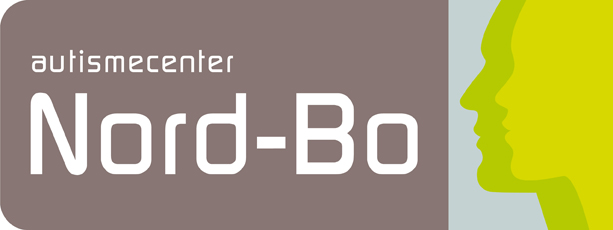 Autismecenter Nord-Bo
Skansevej 7-9
9400 NørresundbyIndstillingsskema til Viden og UdviklingSendes til afdelingsleder Annette Møller, am@nordbo.dkDenne indstilling anvendes, når der ønskes bistand fra Autismecenter Nord-Bo Viden og Udvikling. For at kunne vurdere den bedst mulige indsats har vi brug for nedenstående oplysninger. Henvendelsen vedrører:Aktuelle problemstilling:Medsendte sagsakter De med *markerede vurderes særligt vigtige at medsendeBaggrundsoplysninger på borger:Dato og navn på henvenderKontaktoplysninger til henvender:Tlf.: Mail: Tilknytning til dén henvendelsen vedrører (fx pårørende, fagperson)Hvem er betaler i sagen (privat, kommune, forsikring osv.)EAN oplyses hvis faktura via EAN.Navn:Adresse:EAN:Udfyldes når der har været forudgående telefonisk henvendelse til Viden & UdviklingDatoHven er henvendelsen drøftet med (navn):NavnAdressePostnummerMobilnummerMobilnummerMobilnummerEmailCPR.nrAlderKønDiagnoser 
(evt. givet af hvem og hvornår)Medlem af Sygesikring Danmark?(dette er ift egenbetalingsdel)(dette er ift egenbetalingsdel)(dette er ift egenbetalingsdel)(dette er ift egenbetalingsdel)(dette er ift egenbetalingsdel)(dette er ift egenbetalingsdel)(dette er ift egenbetalingsdel)Beskriv mål for forløbet og hvad der ønskes opnået.Hvilken indsats ønskes der?Rådgivning/supervision 
-Uddyb ønskeHvilken indsats ønskes der?Afklarende psykologsamtale 
-Uddyb ønske-Notat efter samtale (mod betaling):Ja : Hvilken indsats ønskes der?Psykologisk udredning
-Uddyb hvad der ønskes afdækketHvilken indsats ønskes der?SelvforståelsesforløbHvilken indsats ønskes der?Specialdesignet forældrekursusHvilken indsats ønskes der?FamilieLiv Angiv pakke 1 eller 2Hvilken indsats ønskes der?SeksualvejledningsforløbType sagsaktSæt kryds*StatusrapporterHandlingsplanerFunktionsudredning*Epikriser/diagnosepapirer (alle der haves til rådighed)Journal fra psykiatri/speciallæge*Psykologisk undersøgelsesrapport / PPR-rapportØvrige undersøgelsesrapporter (sensorisk profil, fysioterapeut, ergoterapeut, etc.)SkoleudtalelserØvrige relevante(skriv hvilke)Boform og Støttegrad
(bor hos forældre, i egen lejl., i opgangsfællesskab, i botilbud)Beskæftigelse 
(Job, skole, praktik, STU, ressourceafklaring) Hvor mange timer/ % fremmøde?Ernæringsform (Lønindkomst, SU, kontanthjælp, dagpenge, sygedagpenge)Øvrige involverede
(fx sagsbehandler, psykiatri, psykolog, terapeut, bostøtte, støttekontaktperson, mentor, osv.) 